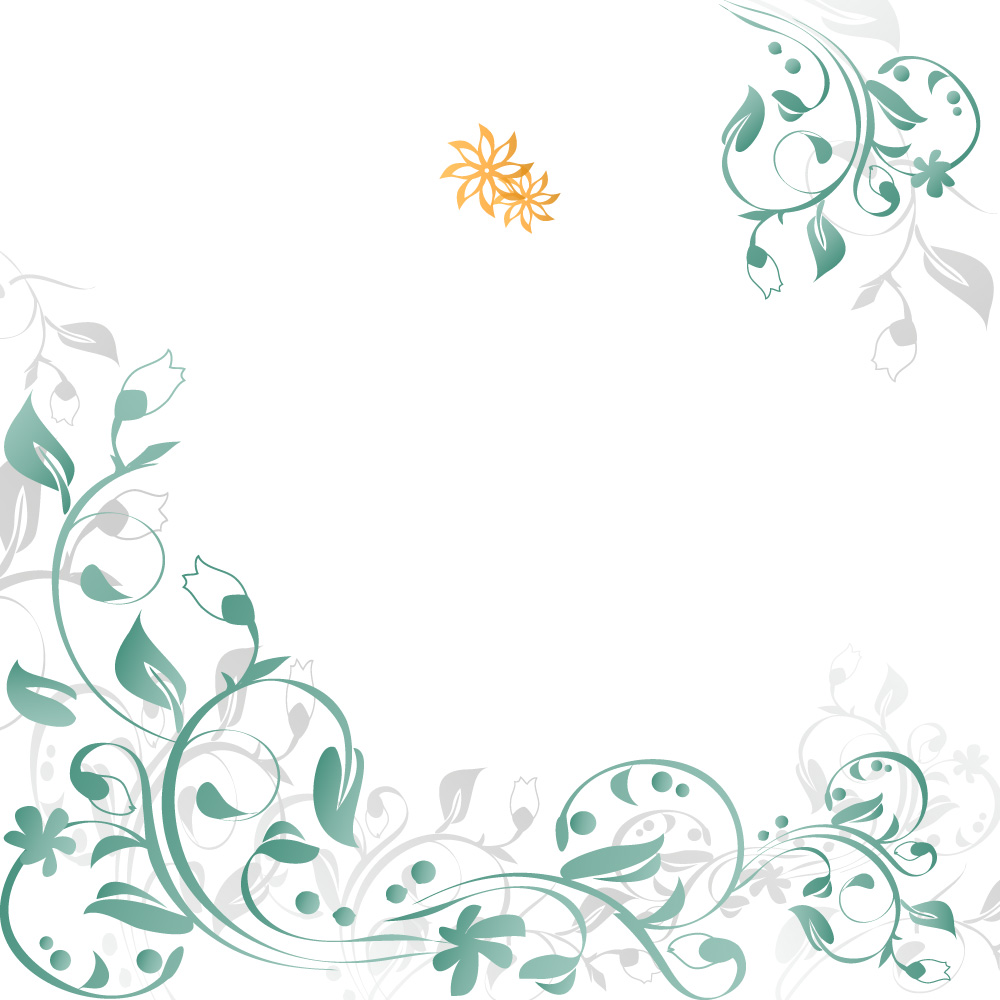 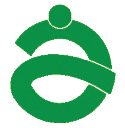 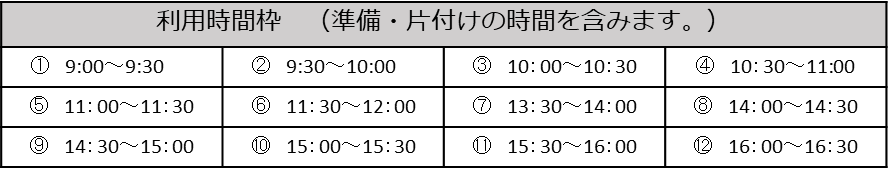 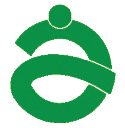 フリガナ●氏名フリガナ●保護者（※小学生の方は保護者の付き添いが必要です。）●電話番号●住所(〒　　　-　　　)●希望時間第１希望第２希望第３希望希望なし(どの時間でも可)(※記入例：　第１希望　③　10：00～10：30　)